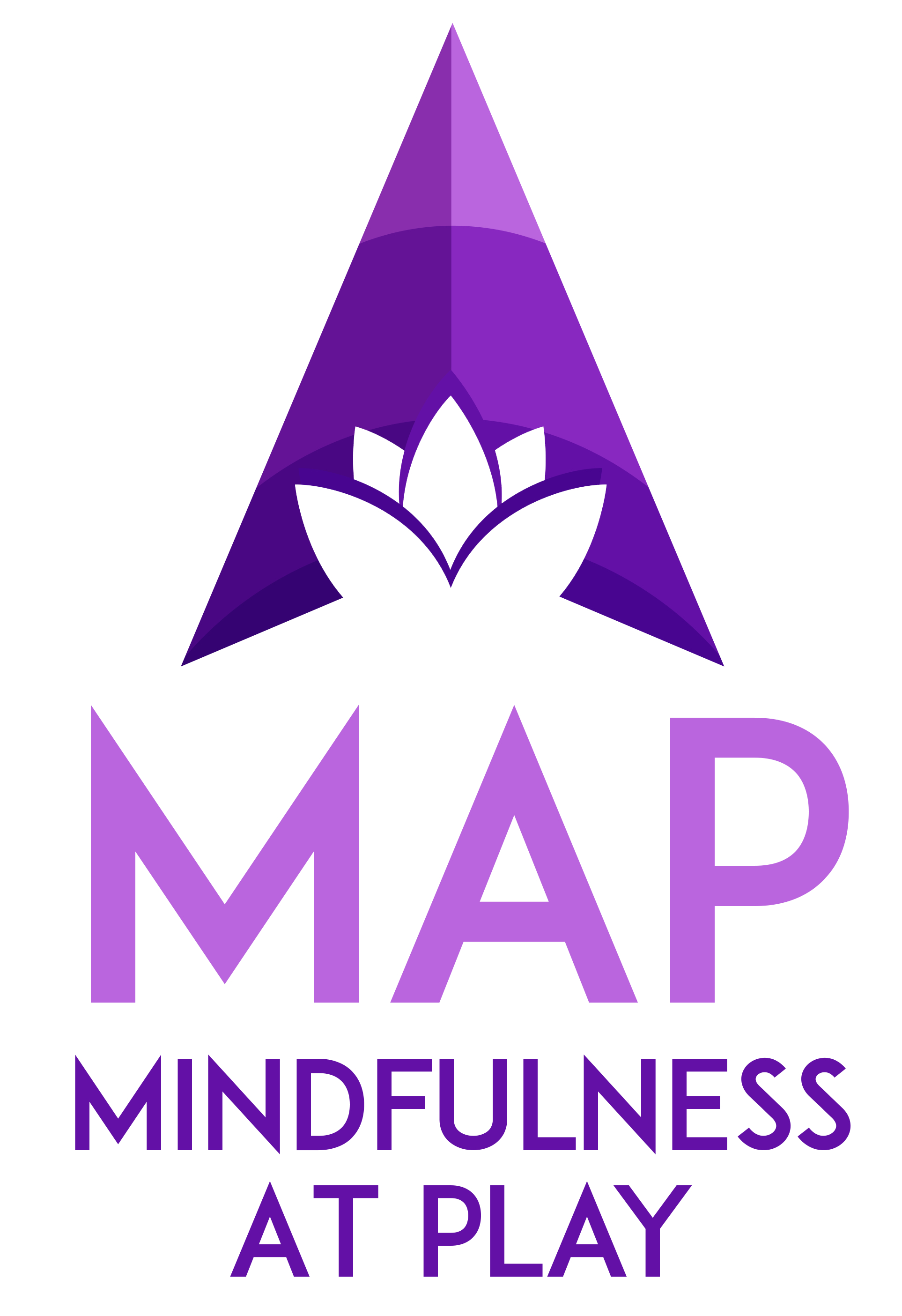 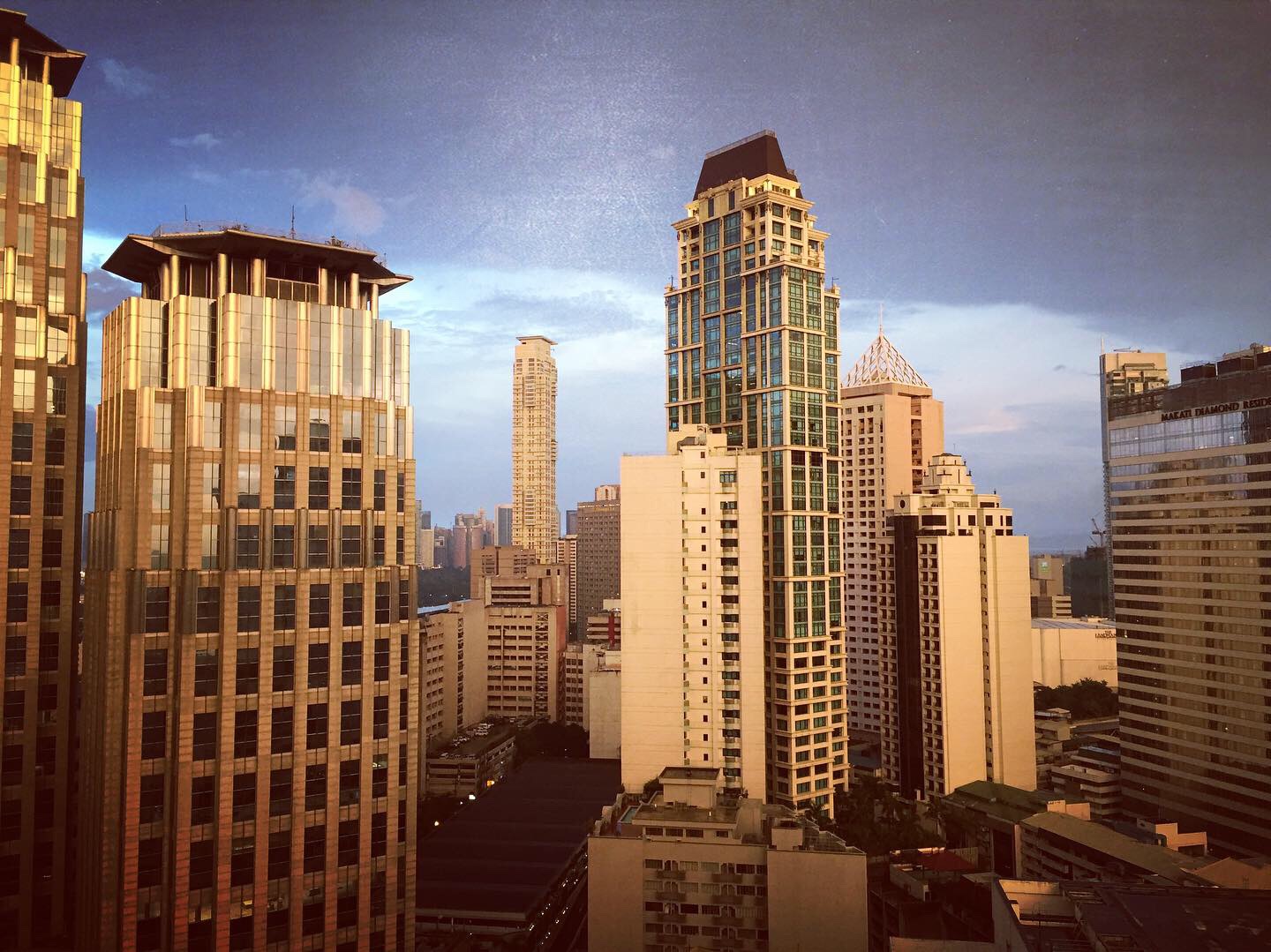 ContactWebsitewww.mindfulnessatplay.com Emailcontact@mindfulnessatplay.com LinkedInwww.linkedin.com/company/mindfulness-at-playMindfulness At Play is a well-being initiative composed of independent consultants, located in the Philippines, specialized in corporate & applied mindfulness.Since 2017 MAP offers restorative and empowering self-awareness & wellbeing sessions at the workplace. Experiencing regular mindfulness-based sessions will assist the participants in developing, strengthening, skills and abilities, present within each.Our methodology focuses on being collaborative, people centric, comprehensive, experiential, practical and effective.In each session, participants get to experience meditation, breathing and other mindfulness exercises. Afterwards, people are invited to process and reflect on their thoughts, emotions and behaviors. We also go deeper into the practical knowledge (studies, texts, tips, personal experiences). Naturally, all the resources offered are applicable at work and in life.Each collaboration is truly unique, adapted to the organization, teams, culture, desired goals, and most convenient formats (regular group Sessions, Workshops, Programs or Retreats with specific themes).In addition to completely customizable programs (especially in the case of large organizations), we also offer the following collaborative Sessions and Programs.TEAM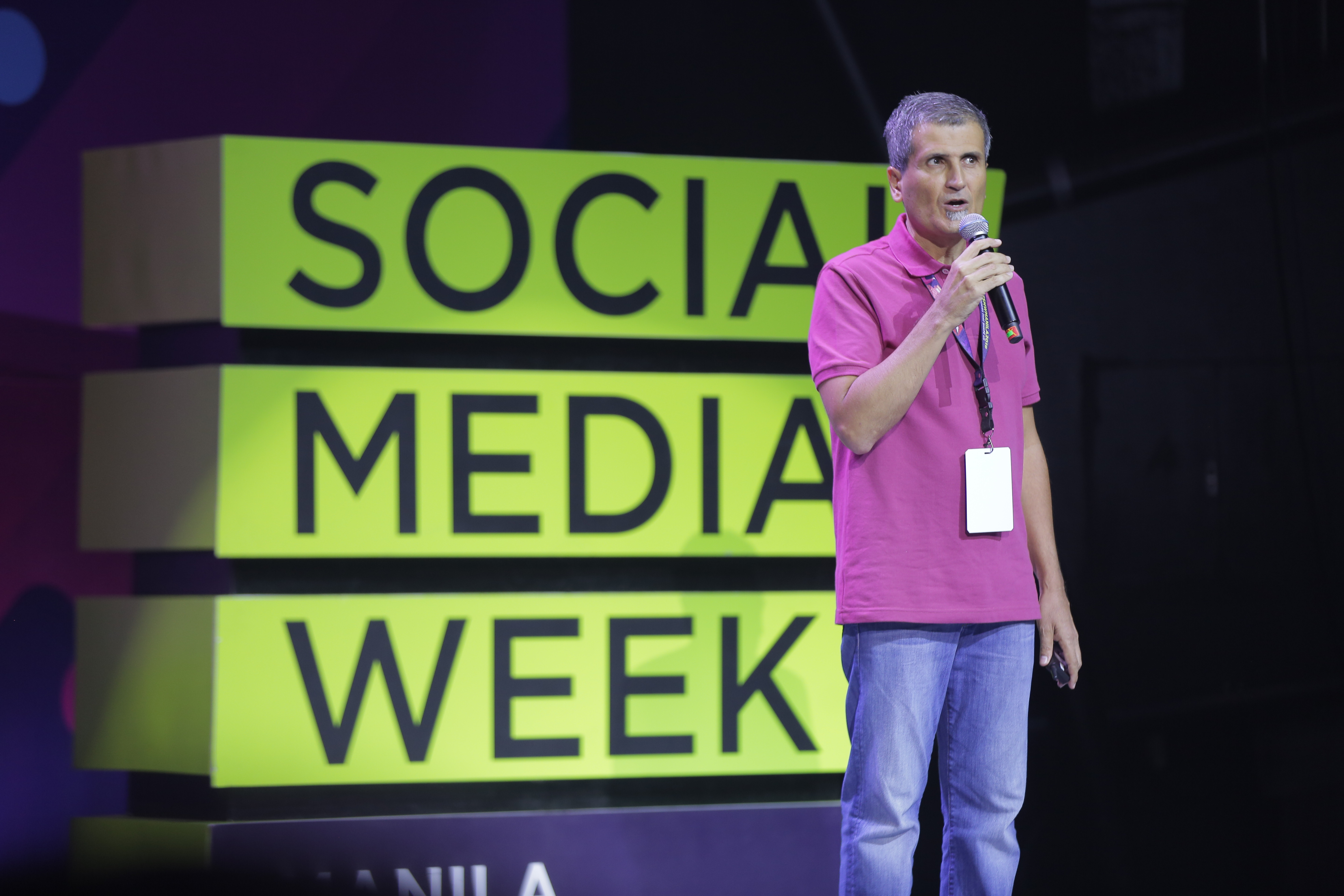 Patrice-Pierre Ordacji, Co-Founder & FacilitatorExperienced entrepreneur & manager with a demonstrated history of working in the telecommunications, IT and consulting industries in various countries, with a BSc-MBA Level from ESCP Europe Business School. Since several years passionate about self-awareness, mindfulness, wellbeing and personal development, at work and in life in general.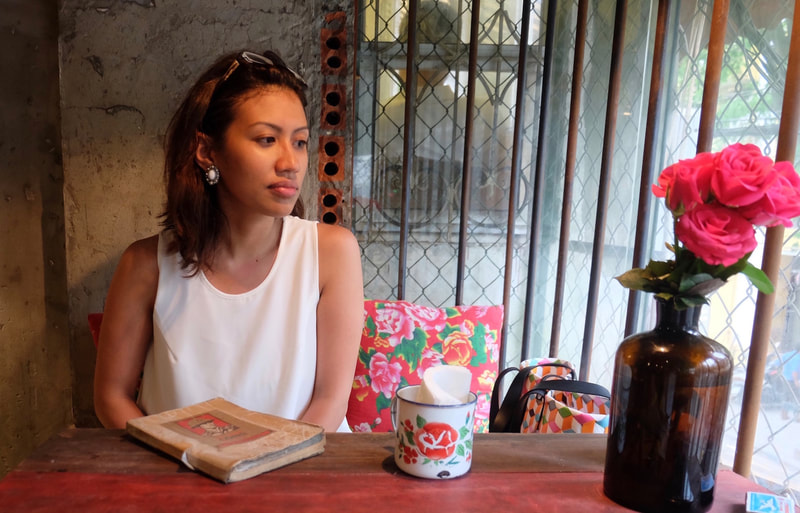 Krupskaya (Kay) Añonuevo, Co-Founder & FacilitatorA former professor and lecturer at the Department of Psychology at UP Diliman and currently a consultant for education projects/programs on inclusive education, ALS, and teacher professional development. Kay is also a Yin Yoga teacher and a self-care, mindfulness, and improvisation facilitator who applies healing modalities such as Reiki, Dorn, and Seraphim Blueprint.CLIENTSWe work closely with clients in the Philippines across different sectors and corporate cultures.These are some of the people and organizations we have the pleasure and privilege to collaborate with since 2017Guest speaker at the following conferencesKNOWN BENEFITSSome of the known benefits of experiencing regular mindfulness-based sessions and developing your own daily self-care practiceTOPIC & THEME SUGGESTIONSTopic and theme suggestions that can be addressed and explored with this mindfulness-based method. Mindfulness, Self-Awareness and the daily practice of being fully present and engaged Releasing Tensions effectively and simply, addressing Loneliness and restoring Inner Balance Wellbeing and Self-Care on all levels Understanding Stress and gaining effective Stress Reduction methods - including on a physical level, with Chair Yoga and simple relaxing techniques and exercises applicable at work Promoting Self-Regulation, Self-Responsibility and Personal Accountability Cultivating a Conscious, Healthy and Supportive Lifestyle Befriending Ourselves and Our Lives Mindfulness and Emotional Intelligence, Self-Compassion, Selflessness, Empathy Mindful and Conscious Leadership Building Engagement and Motivation organically Mindful Communication in all its forms Digital Minimalism and greater discernment with the use of technologies Mindful Relationships at work and in life Rewiring our brain for Happiness Cultivating Positivity, Gratitude, Trust, Confidence, Self-WorthNaturally in our collaborations with the HR and management teams, we also enjoy co-designing custom programs and trainings.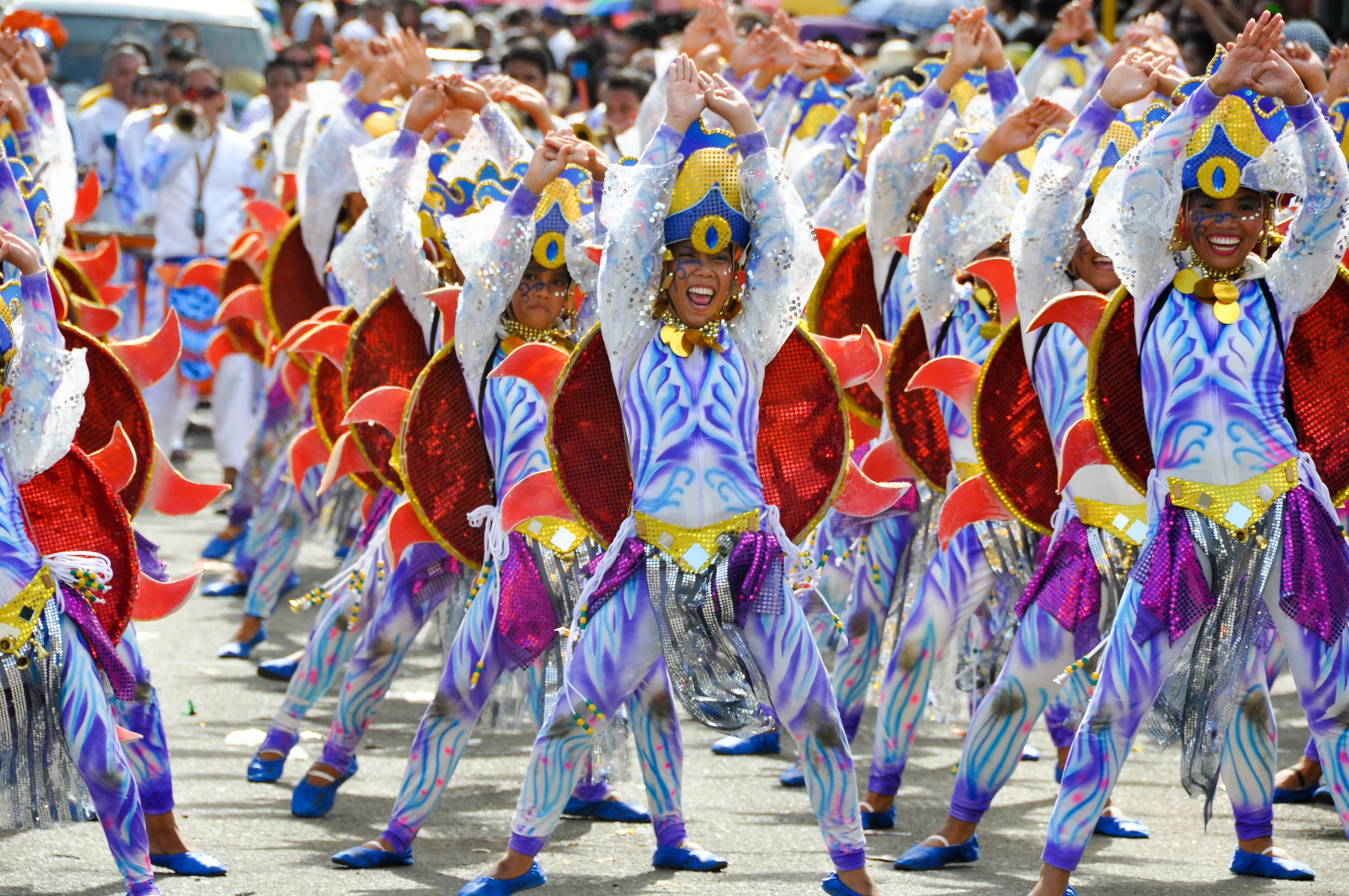 HOW DO WE STARTAs a suggestion for the first 3 to 5 core sessions, we propose to invite participants to explore and experience the following foundational and essential topics + practices: • Tension release and restoring inner balance• Mindfulness and self-awareness• Self-care and wellbeing on all levels (including the physical aspect with at least 1 Chair Yoga session)• Effective stress reduction practice and knowledge (requiring at least 2 core sessions, with regular review and follow-up afterwards)Naturally, the suggested content and framework remains completely customizable in length, rhythm, format, as this human collaboration evolves organically, to match the needs and preferences of the participants and organization.Participants will receive useful practical knowledge and simple techniques applicable at work and in the everyday life.FOLLOW-THROUGH OPTIONSEach collaboration is unique, follow-through services such as smaller group sessions, individual coaching, and team-building events, can easily be co-designed. Depending on the kind of learning support needed, MAP is ready to facilitate these sessions or refer the organization to other quality service providers which can provide the support required in complementary fields (health & diet, physical wellness, performing arts, and more).SESSION OVERVIEWDuring in-depth programs and regular collaborations, each sessionIs offered weekly, bi-weekly or monthly for example, for regularity and personal adoption;Lasts approximately 1 to 1.5 hours, for efficiency, harmony, and usefulness;Is suited for up to 30 participants when in person – or unlimited from the same organization when offered online, exceptionally during this period – to create a comfortable space and allow quality exchange;Remains very experiential, to allow participants to enjoy a direct experience and bring home quality tools;Contains exercises, knowledge sharing, and interaction (when in smaller group work), to create an insightful, playful, transformative, and safe moment;PRICINGPrices for individual sessions and longer trainings, listed in the following pages, are Net Prices.Payment terms: during the collaboration period or on the date of the last session.Discounted fees are available for larger organizations and yearly collaborations.Any online or physical material provided to the participants is distributed and reproduced by the Client Organization.__________________________LATEST SESSIONSOffered online and designed during this unique periodDuring this exceptional and challenging period, we decided to create two new custom sessions:Mindful Leadership During Challenging TimesWorking From Home | Cultivating Effectiveness & WellbeingThese special sessions will actively assist the participants in releasing some of the tensions most are experiencing right now.Acknowledging and releasing some of the tensions we all carry is absolutely key and vital to a full and happy life.These tensions, manifesting in different ways for each individual, can originate from a combination of factors such as: stress, fear, frustration and sadness about the current situation and uncertainty about the future. Everyday life already is a source of stress, but the situation we are in at the moment is unique in the sense that many of us have never dealt with these kinds of restrictions and insecurity.We intentionally focus on sharing selected modalities and practices that are simple and proven.These comprehensive and experiential sessions will give participants quality tools to✔︎ Release various forms of tensions (from stress, fear, anxiety and sadness)✔︎ Enhance mental and overall wellbeing✔︎ Find their center more easily✔︎ Build greater inner strength and resilience✔︎ Boost the immune system naturally✔︎ Restore clarity and personal harmony- MINDFUL LEADERSHIP DURING CHALLENGING TIMES -Custom session for the executive and management teamNet Price PHP 20,0002.5-hour session, can be shortened and dividedComing together with a short centering and restorative Being in the Present Moment & Releasing Tensions ExerciseHow this current global situation is affecting peopleOn the importance of the breathThe Abdominal Breathing PracticeWhat is mindfulness and why is it so relevant now?How Mindfulness Makes You a Better LeaderThe 3 Qualities of a Successful LeaderCompassion, beginning with ourselves, suggestions and useful remindersThe Heart Mind Coherence TechniqueBREAKTapping to release stress and anxiety. Short introduction to EFT (Emotional Freedom Technique) and how it worksFull Tapping Sequence To Release TensionsSharing the 3 Qualities with the teams and incorporating them in the work culture Specific practiceOpen sharing and Q&AEnding including a Gratitude Meditation - WORKING FROM HOME | CULTIVATING EFFECTIVENESS & WELLBEING -Net Price PHP 20,0002.5-hour session, can be shortened and dividedComing together with a short centering and restorative Being in the Present Moment & Releasing Tensions ExerciseBenefits of developing a daily physical stretching and relaxing practice while seating with an easy to do Chair Yoga & Stretching SequenceHow this current global situation can affect usMindfulness and mental well-being, why and how to cultivate itOn the importance of the breathThe Abdominal Breathing PracticeSpecific stress release breathing method with The 2 | 4 Breathing ExerciseCompassion, beginning with ourselves, suggestions and useful remindersThe Heart Mind Coherence TechniqueBREAKTapping to release stress and anxiety. Short introduction to EFT (Emotional Freedom Technique) and how it worksFull Tapping Sequence To Release TensionsSelf-leadership and self-regulation, solutions to create an effective and balanced home scheduleOpen sharing and Q&AEnding including a Gratitude MeditationDuring this exceptional and challenging period, we also decided to create a new workshop to enable individual interactions in a smaller group setting:Managing Anxiety During Uncertain Times  2-part WorkshopThis two-part online or in person workshop was especially developed to address feelings of anxiety that might arise in reaction to COVID-19, the uncertainty around it, and its new demands. In addition to supporting participants in managing stress daily (to help keep anxiety at bay), this workshop aims to help them understand their own and others’ reactions to this shared experience. Finally, this workshop also contains mindfulness practices that can enhance both short-term coping skills and more long-term resilience.  - MANAGING ANXIETY DURING UNCERTAIN TIMES -Custom workshop for up to 20 participantsNet Price PHP 30,000Two 1.5-hour sessionsAssignment between sessions (drawing, photo, Lego blocks, clay, etc.): What does your fear look like and what is it trying to tell you?REGULAR TRAININGS- COMPREHENSIVE INTRODUCTION TO MINDFULNESS -Net Price PHP 20,0002-hour session, can be shortened and dividedShort centering and restorative Being in the Present Moment exercise and meditationWhat is Mindfulness? Purpose and Benefits of MindfulnessFive Senses ExerciseShort Introduction to Meditation and the importance of Breathing ProperlyAbdominal Breathing practiceBREAKAcknowledging and Understanding StressThe STOP PracticeApplied Mindfulness for Stress ManagementThe 2 | 4 Breathing PracticeEnding and Open Sharing, including a Gratitude meditation - SELF-CARE ON ALL LEVELS -Net Price PHP 25,0003-hour session, can be shortened and dividedShort centering and restorative Being in the Present Moment exercise and meditationWhat is self-care? Purpose and benefitsCheck-in practiceSelf-Care on ALL LEVELS – physical, mental, emotional, spiritual/holistic and social/communityConnect With Your Heart practiceCompassion, beginning with ourselvesLoving Kindness meditationDeveloping your own self-care planSelf-Assessment personal guideBREAKWhat is mindfulness? Purpose and benefitsFive Senses ExerciseImportance of the breathAbdominal Breathing practiceApplied mindfulness for stress reductionSTOP practiceEnding and open sharing, including a Gratitude meditation - CHAIR YOGA SESSIONS -Net Price for each 1.5-hour session PHP 10,000The First Session includes a complete chair yoga sequence, sharing of tips about helpful practices in the office, and additional techniques to release tension and stress.The Second Session (optional) is a refresher class (after 2 weeks of the first one) in which participants review the yoga sequence, learn about possible modifications, and reflect on their use of the sequence and other tools and techniques. ____________________________COMPREHENSIVE PROGRAMS____________________________- REDUCE YOUR STRESS WITH MINDFULNESS -Net Price PHP 40,0004-session program1. Mindfulness: Introduction, Purpose and BenefitsThis first session introduces the participants to the power and gift of mindfulness.Module content:Short centering and restorative Being in the Present Moment exercise.Getting to know each other and the purpose of being reunited.What is mindfulness, its purpose and why is it so useful in life and at the workplace.Connecting with myself. The Check-In practice.On the importance of the breath and breathing properly.The Abdominal Breathing practice and the Two | Four Breathing exercise.Time for open sharing and daily practice suggestions for the next session.2. Mindfulness Practice to Acknowledge and Understand StressIn this second session participants experience how mindfulness can be applied to identify and begin reducing stress.Module content:Short centering and restorative Being in the Present Moment exercise.What is stress? Understanding the natural stress response mechanism and lessening its level and influence.The STOP One-Minute Breathing practice, its purpose when stress arises.Why self-compassion is beneficial when experiencing stress.Short Connect With The Heart practice, why and when to use it.Time for open sharing and daily practice suggestions for the next session.3. Managing Stress and Moving BeyondThis third session shows participants how to reduce stress and strengthen their mind.Module content:Short centering and restorative Being in the Present Moment exercise.This session focuses on managing-channeling stress constructively, reducing it and cultivating a clear and sharp mind.The 3 Minute Breathing Space exercise.Introduction to meditation and why it is so beneficial.The 3M & Z Technique Meditation©, a new daily practice suggestion.Time for open sharing and daily practice suggestions for the next session.4. Restoring Inner Balance, Effectiveness, and Developing Your Own PracticeThis final session invites all participants to develop a daily practice and cultivate a mindful attitude at the workplace and in life.Module content:Short centering and restorative Being in the Present Moment exercise.Choosing to cultivate inner balance by developing our own daily practice, taking the time for it and allowing a mindfulness-based attitude into our lives.Simple suggestions for a healthier and conscious active lifestyle in an urban environment.The 3M & Z Technique Meditation©.Open questions, feedbacks and sharing, in relation to our collaboration.Informal ending ceremony and Gratitude Meditation.- SELF-LEADERSHIP AND WELLBEING -Net Price PHP 80,0008-session program1. Introduction to MindfulnessThis first session introduces the participants to the power and gift of mindfulness.Short centering and restorative Being in the Present Moment exercise and meditation.Getting to know each other and the purpose of being reunited.What is mindfulness and why is it so useful in life and at the workplace.Check-in exercise.Importance of the breath and breathing correctly.Abdominal Breathing practice.Time for open sharing and daily practice suggestions for the next session.2. Simple Awareness and the Power of MindfulnessThis second session invites participants to go deeper and connect with themselves. A short and deep Breathing and Reconnecting With The Present Moment meditation.The power of mindfulness and self-awareness. The importance of knowing ourselves, befriending ourselves and our lives.An introduction to meditation and its many forms.The Body Scan Meditation practice and its purpose.Highlighting the importance of physical exercise, yoga, and stretching practices.Time for open sharing and daily practice suggestions for the next session.3. Connecting With Our ThoughtsThis third session invites participants to pay attention even more to their mind and mental activity.Short centering and restorative Being in the Present Moment exercise and meditation.Deeper understanding of the mind and nature of the mental activity, dealing with our thoughts, and how to apply this at work and in the everyday life.Become The Observer a short exercise.Time for open sharing and daily practice suggestions for the next session.4. Stress: Responding vs. ReactingThis fourth session focuses on stress and on the value of acknowledging its existence, understanding it further and dealing with it.Short centering and restorative Being in the Present Moment exercise and meditation.What is stress? Understanding the natural stress response mechanism, lessening its level and influence, and, managing-channeling stress constructively.The STOP One-Minute Breathing practice, its purpose when stress arises.On the importance of the breath. The Two | Four Breathing exercise.Time for open sharing and daily practice suggestions for the next session.5. Dealing, Working with Difficult Emotions/SensationsThis fifth session invites participants to be even more in touch with their emotions and physical sensations.Short centering and restorative Being in the Present Moment exercise and meditation.This session’s topic has to do with the importance of emotional intelligence and dealing with discomfort, both physical and emotional. Becoming more and more the observer of our emotions. Connecting with our physical sensations and allowing ourselves to feel what we feel.The Soften, Soothe, Allow practice.Time for open sharing and daily practice suggestions for the next session.6. Mindfulness and CommunicationThis sixth session highlights the importance of inviting mindfulness in our communication and interactions.Short centering and restorative Being in the Present Moment exercise and meditation.The art of mindful communication, listening and sharing.Understanding more ourselves and others.Communication Exercises suggestions.The benefits of handling conflict and tensions.Mountain or Lake Meditation practices.Time for open sharing and daily practice suggestions for the next session.7. Mindfulness and CompassionThis seventh session reminds the key importance of compassion, beginning with ourselves and naturally with others.Short centering and restorative Being in the Present Moment exercise and meditation.What is compassion? Why is it so essential and important to welcome compassion into our lives. How it can transform our daily experiences and relationships.The Loving Kindness Meditation.Time for open sharing and daily practice suggestions for the next session.8. Developing Your Own PracticeThis final session invites all participants to continue developing a personal daily practice and cultivating an even more mindful attitude at the workplace and in life.Short centering and restorative Being in the Present Moment exercise and meditation.This session focuses on the importance and necessity of creating our own daily practice, taking the time for it and fully allowing mindfulness-based attitude into our lives.Review, open questions, feedbacks and sharing, in relation to our collaboration.Informal ending ceremony and Gratitude Meditation.- GREATER SELF-AWARENESS AND WELLBEING -Net Price PHP 180,00012-session program1. Introduction to Mindfulness and Self-AwarenessThis first session introduces the participants to the power and gift of mindfulness, as well as the importance of connecting with ourselves.Short centering and restorative Being in the Present Moment exercise and meditation.Getting to know each other and the purpose of being reunited.What is mindfulness and why is it so useful in life and at the workplace.Check-in exercise.What is genuine self-awareness. Why choosing to be self-aware is beneficial and transformative on a personal and professional level.Time for open sharing and daily practice suggestions for the next session.2. The Power of Living in the Present Moment and Cultivating HappinessThis second session invites participants to mindfully and regularly slow down and check in with themselves.Short centering and restorative Being in the Present Moment exercise and meditation.Where is my attention? The gift of being fully here in the present moment.The art of happiness and why our happiness levels really matter.An introduction to meditation and its many forms.Importance of the breath and breathing correctly.Abdominal Breathing practice.Time for open sharing and daily practice suggestions for the next session.3. Befriending Ourselves and Our ExperienceThis third session invites participants to connect and align even more deeply with themselves and their life.Short centering and restorative Being in the Present Moment exercise and meditation.The seven (and additional) core qualities of mindfulness.Meditation, going deeper and realizing its many benefits.Reconnecting more deeply with our body, The Body Scan Meditation practice and its purpose.Introduction to the ancient Hawaiian practice of reconciliation and forgiveness, Hoʻoponopono.Time for open sharing and daily practice suggestions for the next session.4. Connecting with the Mind and the ThoughtsThis fourth session invites participants to pay attention even more to their mind and mental activity.Short centering and restorative Being in the Present Moment exercise and meditation.Deeper understanding of the mind and nature of the mental activity, dealing with our thoughts, and how to apply this at work and in the everyday life.Become The Observer a short exercise.Time for open sharing and daily practice suggestions for the next session.5. Dealing, Working with Difficult Emotions/SensationsThis fifth session invites participants to be even more in touch with their emotions and physical sensations.Short centering and restorative Being in the Present Moment exercise and meditation.This session’s topic has to do with the importance of emotional intelligence and dealing with discomfort, both physical and emotional. Becoming more and more the observer of our emotions. Connecting with our physical sensations and allowing ourselves to feel what we feel.Reconnecting with the Inner Child present within each, suggested practices.The Soften, Soothe, Allow practice.Time for open sharing and daily practice suggestions for the next session.6. Cultivating Our Multiple IntelligencesThis sixth session invites participants to discover, explore and cultivate the many forms of intelligences we all possess, as well as some of the ways to fine-tune them.Short centering and restorative Being in the Present Moment exercise and meditation.Ancient traditions, modern psychology and research, all confirm the existence of many forms of intelligences. This session will take the participants on a precious and useful short exploration tour, with a special emphasis on the intuition and the heart intelligence.Connecting With The Heart meditation and practice. Suggestions to align the head with the heart.Time for open sharing and daily practice suggestions for the next session.7. Stress: Responding vs. ReactingThis seventh session focuses on stress and on the value of acknowledging its existence, understanding it further and dealing with it.Short centering and restorative Being in the Present Moment exercise and meditation.What is stress? Understanding the natural stress response mechanism, lessening its level and influence, and, managing-channeling stress constructively.The STOP One-Minute Breathing practice, its purpose when stress arises.Time for open sharing and daily practice suggestions for the next session.8. Beyond Stress: Building Resilience and Self-ConfidenceThis eighth session invites participants to continue strengthening their core self and inner compass.Short centering and restorative Being in the Present Moment exercise and meditation.This session focuses on developing and trusting our own capacity to (1) discern, (2) know what is best for us on every level (body-mind-spirit), (3) establish healthy boundaries in our life, and (4) know when to pause and pay attention to what is going on within and without.The Check-in practice and The Two | Four Breathing exercise.Suggestions for cultivating a happy and healthy lifestyle in a fast-paced urban environment.Time for open sharing and daily practice suggestions for the next session.9. Mindfulness and Compassion, Beginning with OurselvesThis ninth session reminds the key importance of compassion, beginning with ourselves and naturally with others.Short centering and restorative Being in the Present Moment exercise and meditation.What is compassion? Why is it so essential and important to welcome compassion into our lives. How it can transform our daily experiences and relationships.The Loving Kindness Meditation.Time for open sharing and daily practice suggestions for the next session.10. Mindfulness and CommunicationThis tenth session highlights the importance of inviting mindfulness in our communication and interactions.Short centering and restorative Being in the Present Moment exercise and meditation.The art of mindful communication, listening and sharing.Understanding more ourselves and others.Communication Exercises suggestions.The benefits of handling conflict and tensions.Mountain and Lake Meditations practices.Time for open sharing and daily practice suggestions for the next session.11. Mindfulness and Our Creative AbilityThis eleventh session shows how the practice of mindfulness can enhance our creative ability.Short centering and restorative Being in the Present Moment exercise and meditation.The positive effects of mindfulness-based practice and meditation on the flow of creativity and the creative process, present within each.How mindfulness allows us to be more in touch with our authentic self and discover some of our hidden gifts, skills and abilities.The Open-Monitoring Meditation, and other suggested practices to enhance creativity.Time for open sharing and daily practice suggestions for the next session.12. Developing Your Own PracticeThis final session invites all participants to continue developing a personal daily practice and cultivating an even more mindful attitude at the workplace and in life.Short centering and restorative Being in the Present Moment exercise and meditation.This session focuses on the importance and necessity of creating our own daily practice, taking the time for it and fully allowing mindfulness-based attitude into our lives.Review, open questions, feedbacks and sharing, in relation to our collaboration.Informal ending ceremony and Gratitude Meditation.__________________________Activity OverviewTeam & ClientsPrograms & Services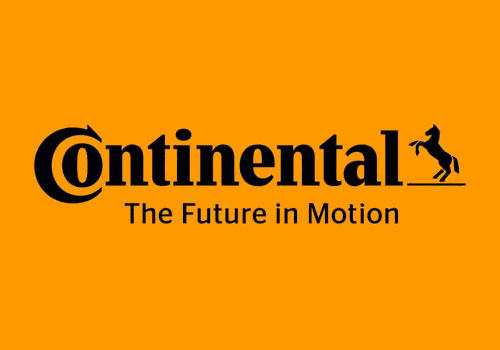 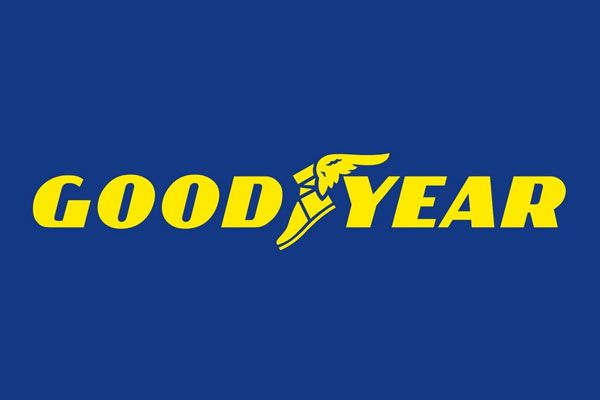 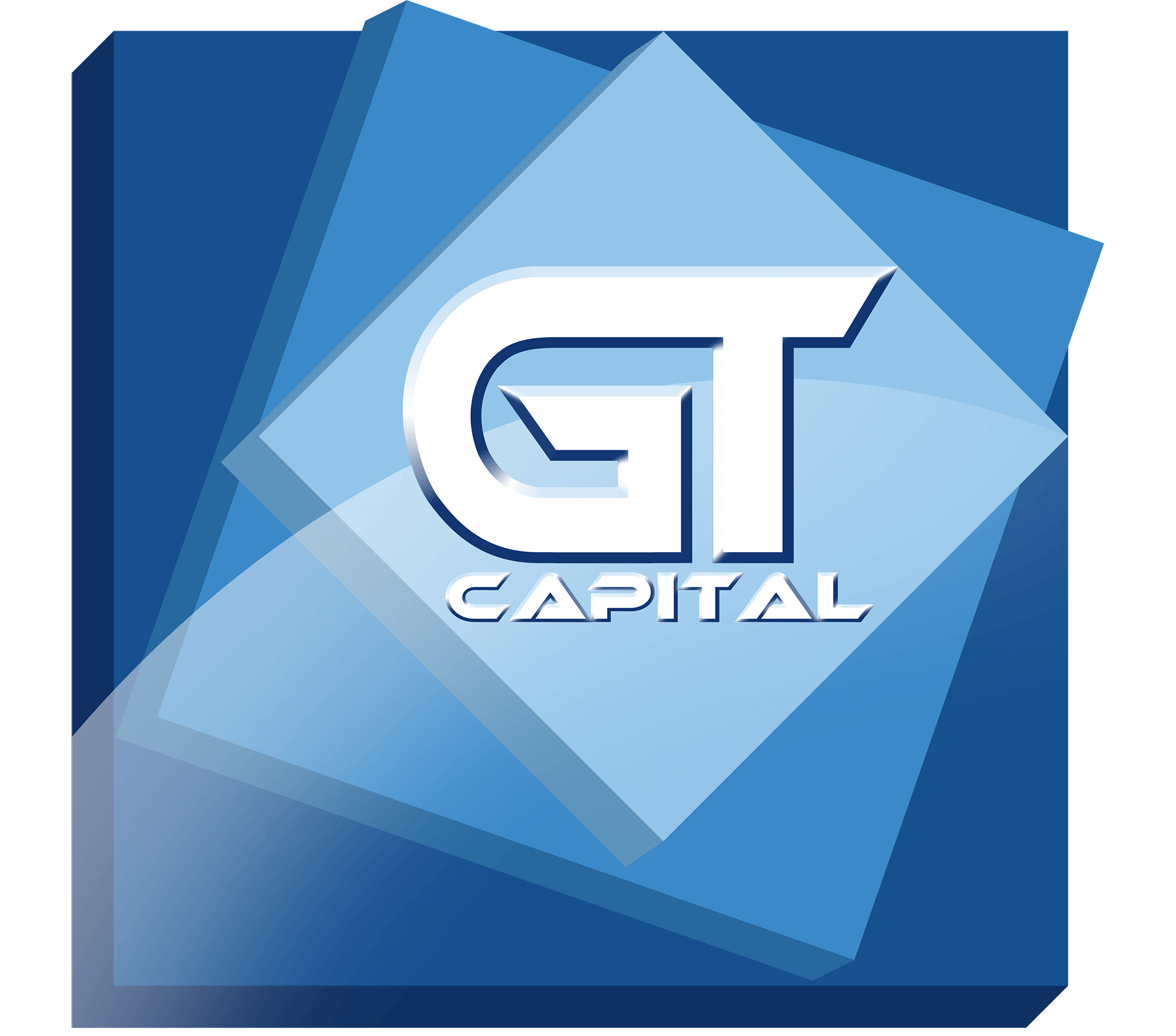 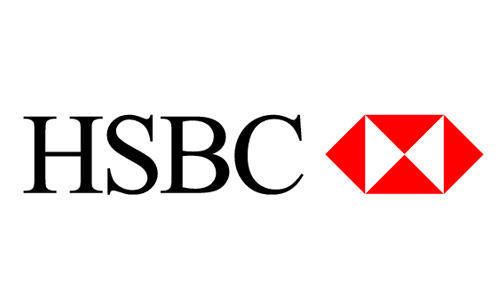 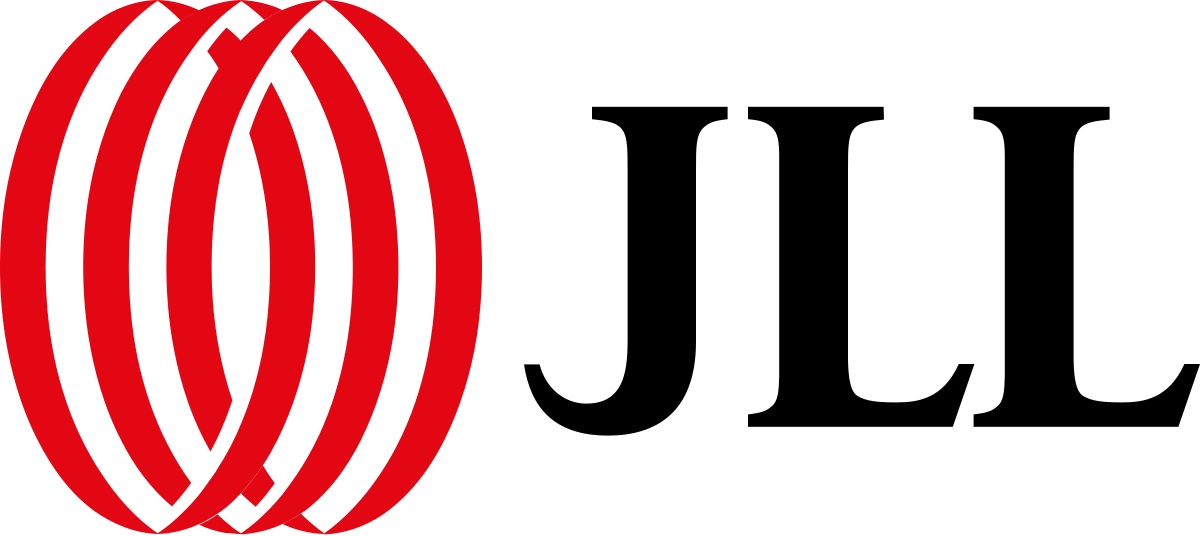 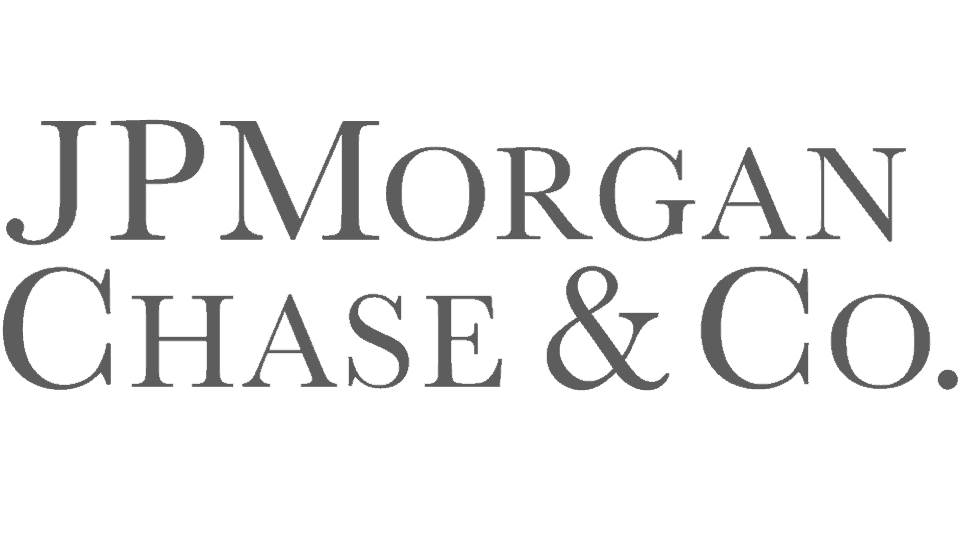 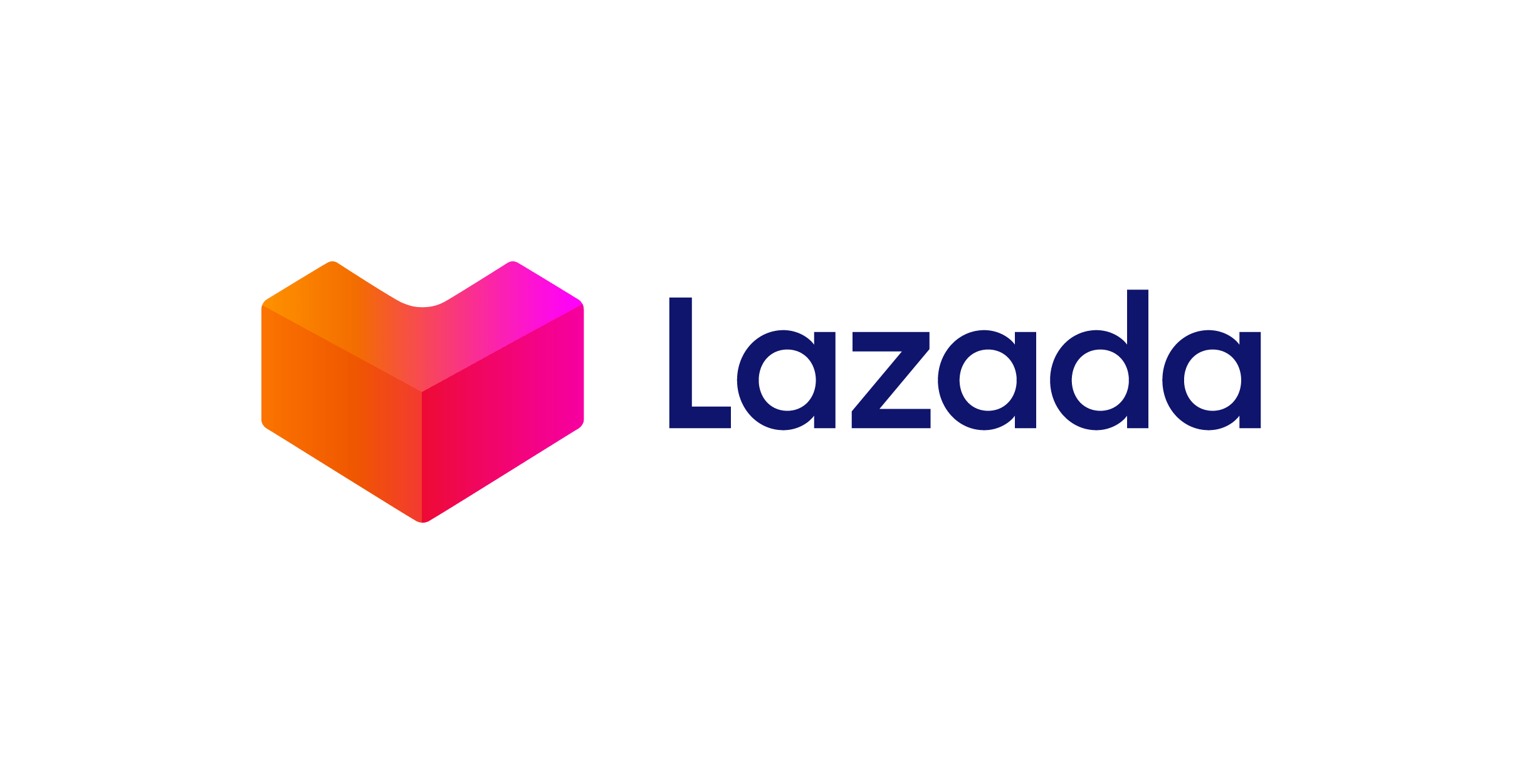 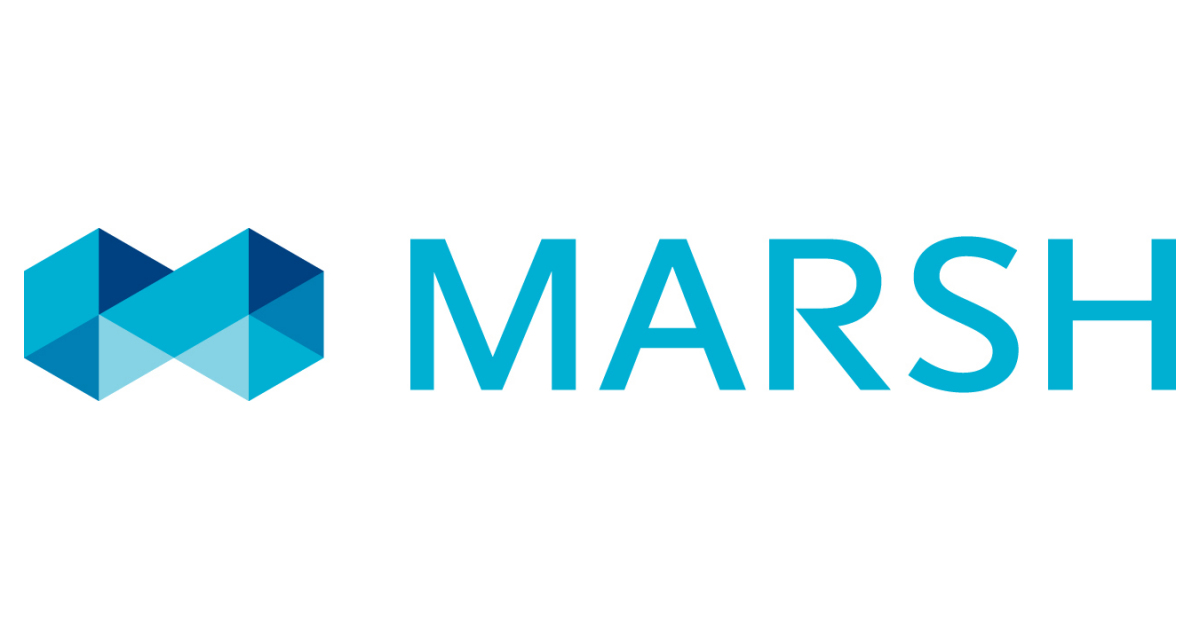 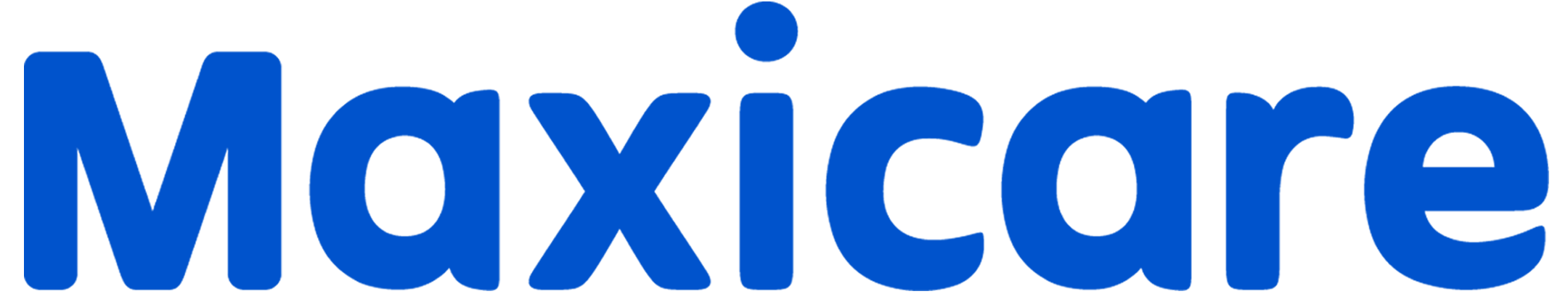 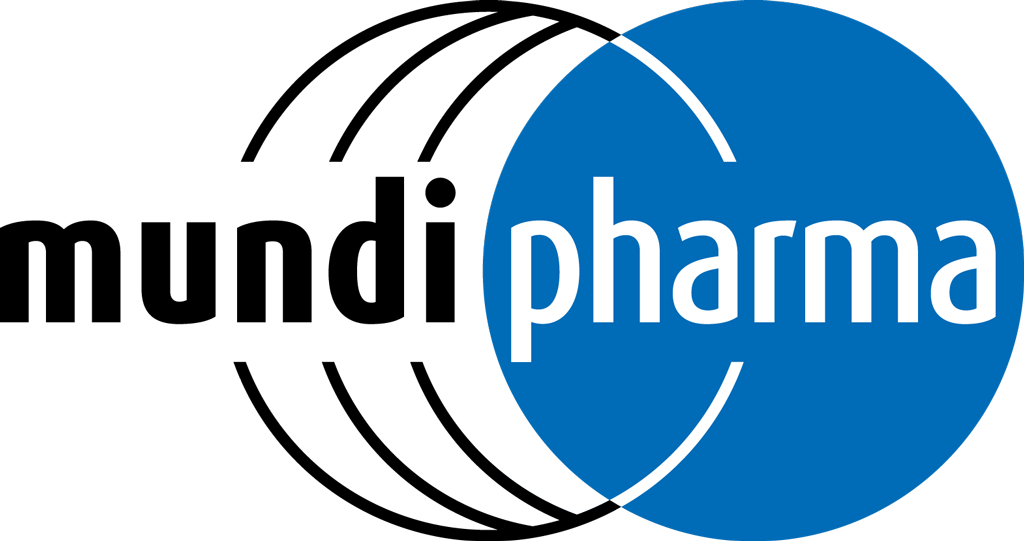 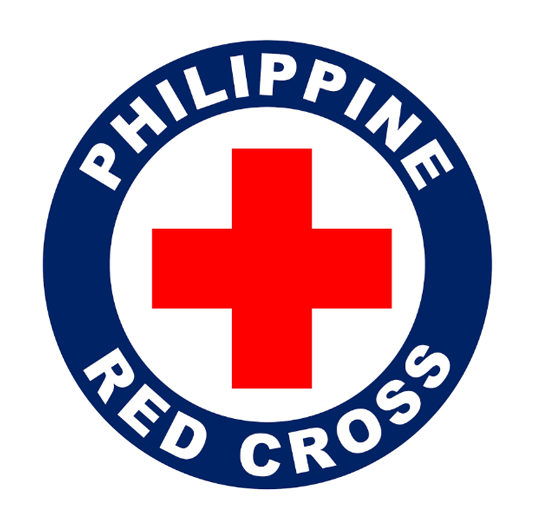 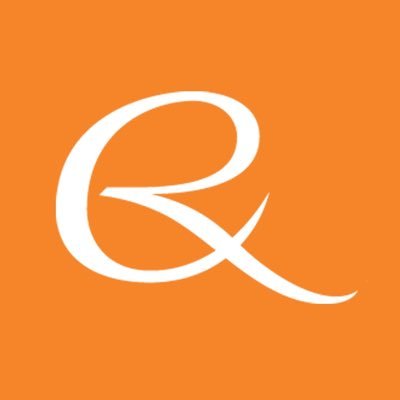 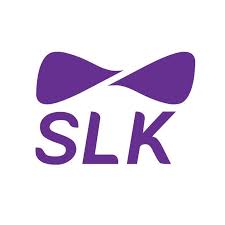 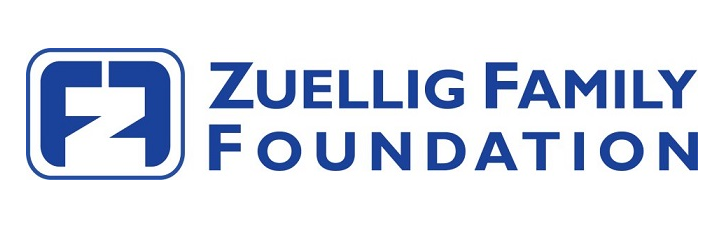 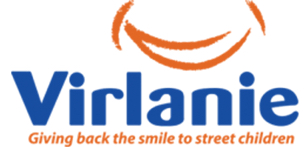 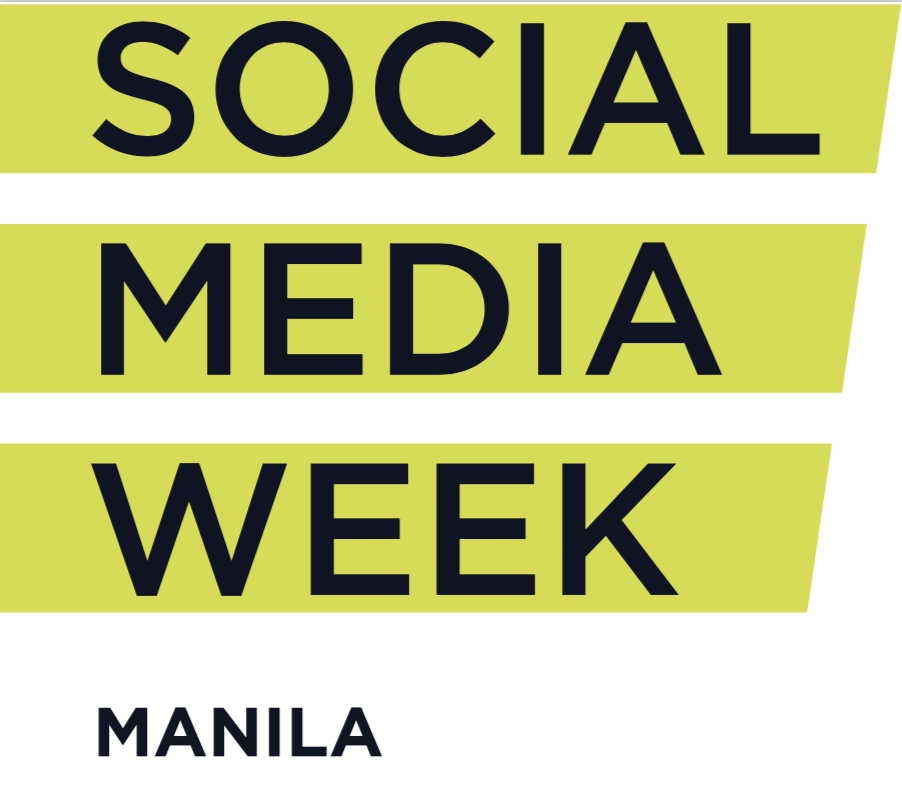 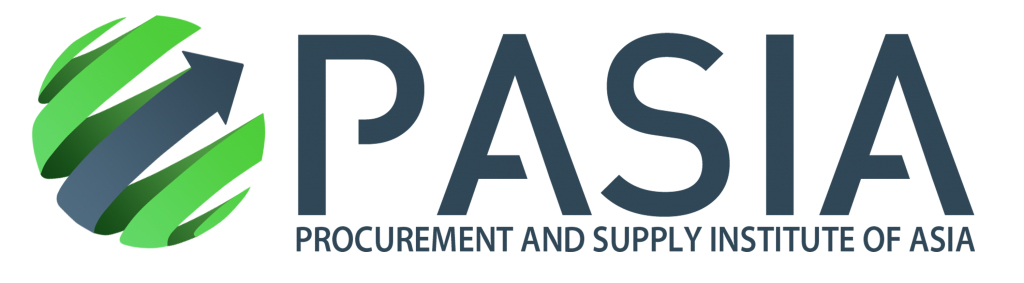 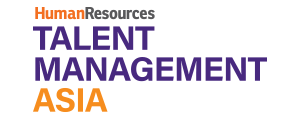 Session 1Session 2Short Check-In and Centering PracticeIntroductionsCOVID-19, its demands and how it affects well being (plenary and group sharing)Regular stressors + COVID-19-related stressors (plenary)Stress symptoms, including fear and anxiety (plenary + group) How do we assess our thoughts, feelings and behaviors given this context? (group) How do react towards others’ thoughts, feelings and behaviors given this context? (group)Sharing of discussions and insights5-minute BREAKObserving with curiosity, disidentification and recognizing feelings mindfully5-minute Q&A Guided Meditation on Emotions and closingMeditation on AnxietyCheck-in: how was your week?Sharing of assignments (in small groups)Sharing of insights and the nature of anxiety (plenary)GAD-7 (tool for self-assessment of anxiety level) (individual exercise)5-minute BREAKInsights and practices to manage anxiety (group sharing)Resilience and practices to build resilience (group sharing and plenary)How to support others who are experiencing heightened anxietyGratitude Meditation and closing